UNITAT 3: ELS NOMBRES RACIONALSEls nombres racionals.La divisió entre dos nombres enters pot ser exacta, si el seu residu és zero, com per exemple:12 : 4 = 3	-6 : 2 = -3	18 : (-6) = -3	0 : 2 =0		-10 : (-5) = 2Existeixen, però, moltes divisions entre dos nombres enters que no són exactes, com per exemple:2 : 5		-10 : 3		25 : (-2)		-12 : (-5)	4 : 3Qualsevol divisió entre dos nombres enters, sigui exacta o no, es pot expressar en forma de fracció, atès que una fracció representa una divisió.L'expressió  on a i b son nombres enters  s'anomena fracció. El nombre a rep el  nom de numerador, i  b de denominador.Com a i b són dos nombres enters, on b és diferent a 0, a partir de la expressió  podem obtenir fraccions positives, fraccions negatives o fraccions nul·les.Un nombre racional és un valor numèric que es pot expressar en forma de fracció.El conjunt dels nombres racionals és representa per la lletra  Lectura de fraccions El numerador es llegeix amb el nom del nombre.El denominador es llegeix:Si és un 2 → mitjosSi és un 3 → terçosSi és un 4 → quartsSi és un 5 → cinquensSi és un 6 → sisensSi és un 7 → setensSi és un 8 → vuitensSi és un 9 → novensSi és un 10 → desens Si el nombre és més gran de 10, es llegeix el nombre afegint l’acabament ens.EXEMPLEDiferents interpretacions dels nombres racionals:La fracció com a part de la unitat: El denominador representa en quantes parts es divideix la unitat i el numerador representa el nombre de parts que es prenen de la unitat. Ex:  de pastís significa tallar el pastís en tres parts iguals i agafar dues.La fracció com a quocient:  expressa el quocient entre els nombres a i b. Ex:  és el resultat de dividir 3 entre 5   = 0,6La fracció com a operador: Una fracció pot actuar com a operador d’un nombre multiplicant el nombre pel numerador i dividint-ho pel denominador.  En Jordi té estalviats 360 €. Si se n'ha gastat dues terceres parts, quants diners li queden?. Ha gastat  de 360  360 · 2 = 720 720 : 3 = 240 ha gastat. Li resten 360 - 240 = 120 €. També podríem pensar que si s'ha gastat 2/3 parts, encara té 1/3 part es a dir 120 €.Percentatge com una fracció: un percentatge es pot expressar com una fracció amb denominador 100 : Ex: 30 % de 120 →Representació gràficaPer representar gràficament una fracció en una recta seguirem els passos següents:1r. Dividim cada unitat en tantes parts iguals com indica el denominador, començant del  la dreta si el nombre és positiu, i del 0 cap a l'esquerra en el cas de nombre negatiu.2n. Començant des de 0 agafem tantes parts com indica el numerador.EXEMPLE:Representeu sobre la recta numèrica els nombres racionals:                        -3          -2           -1            0             1            2            3  			  -2              -1                0                1                2Fraccions equivalents Dues o més fraccions són equivalents si representen la mateixa quantitat.	EXEMPLE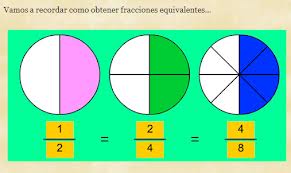 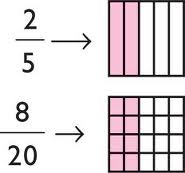 Per comprovar que dues fraccions  i , són equivalents si a·d = b·c	EXEMPLEsón equivalents són equivalents no són equivalents Per obtenir fraccions equivalents a una donada, multipliquem o dividim, numerador i denominador, pel mateix nombre.	EXEMPLE		( : 4 )						( x3) Simplificacions de fraccions La simplificació d’una fracció consisteix en transformar-la en una fracció equivalent més simple, per fer-ho cal dividir el numerador i el denominador pel mateix nombre.Diem que una fracció és irreductible si no la podem simplificar més.	EXEMPLETrobeu la fracció irreductible de 				(:4)    	       (:2)    	 (:2)		     =             =             =       Comparació de fraccions En dues fraccions sempre hi ha una que és més petita, igual o més gran que l’altra. Per comparar-les diferenciarem tres casos:Fraccions amb el mateix denominador Quan dues fraccions tenen el mateix denominador la més gran és la que té el numerador més gran.	EXEMPLE	Ordeneu de major a mes gran les següents fraccions:Com que els denominadors són iguals només hem de comparar els numeradors:Fraccions amb el mateix numeradorQuan dues fraccions tenen el mateix numerador la més gran és la que té el denominador més petit.	EXEMPLE	Ordeneu de major a mes gran les següents fraccions:Com que els denominadors són iguals només hem de comparar els numeradors:Fraccions amb denominador i numerador diferentReduir a comú denominador dues o més fraccions consisteix a obtenir fraccions equivalents amb el mateix denominador:Per fer-ho:1r. Trobem el m.c.m dels denominadors2n. Per calcular el nou numerador multipliquem el numerador antic pel mateix nombre que hem multiplicat el denominador antic per obtenir el nou.	EXEMPLEReduïu a comú denominador les fraccions següents   1r. Trobem el m.c.m dels denominadors  m.c.m = 22·5 = 202n. Calculem els nous numeradors          (x4)               →            			(x4)                    		    (x2)               →  			   (x2)                (x3)               →                  (x3)Per comparar fraccions amb denominador i numerador diferents s’ha de reduir a comú denominador totes les fraccions i comparem els numeradors. 	EXEMPLEOrdeneu de menor a major les següents fraccions   1r. Reduíem a comú denominador les fraccions   → 2n. Comparem els numeradors Operacions amb fraccions Suma i restaPer sumar (o restar) fraccions amb el mateix denominador, sumem (o restem) els numeradors i deixem el mateix denominador.EXEMPLE:Per sumar (o restar) fraccions amb diferent denominador :1r. Reduïm a comú denominador totes les fraccions2n. sumem (o restem) els numeradors i deixem el mateix denominador.EXEMPLE:       m.c.m (4,1,5) = 20     +      		 20:4         20:1		20:5             numerador      (x5)         (x20)         	 (x4)     MultiplicacióEl producte de dues o més fraccions és una altra fracció el numerador de la qual és el producte dels numeradors, i el denominador de la qual és el producte dels denominadors. ·  = EXEMPLE:·  = DivisióLa fracció inversa d’una fracció és una altra fracció el numerador de la qual és el denominador de la primera fracció, i el denominador de la qual és el numerador:Fracció inversa de Per dividir dues fraccions hem de multiplicar la primera per la inversa de la segona:Per dividir fraccions també les podem multiplicar en creu:      :            =     Operacions combinades amb fraccionsQuan en una expressió apareixen operacions combinades, l’ordre en què les hem de fer és el següent:1r. Les operacions que hi ha entre parèntesis2n. Les potencies i arrels3r. Els productes i les divisions, d’esquerra a dreta4t. Les sumes i les restes, d’esquerra a dretaNOTATotes les operacions amb fraccions cal reduir-les fins trobar la fracció irreductible.FraccionsNumeradorDenominadorLectura32Tres mitjos57Cinc setens310Tres desens132013 vintens